Rapporto sull’indagine effettuata presso le Aziende sanitarie italiane sullo stato di attuazione della Raccomandazione n. 8 per prevenire gli atti di violenza a danno degli operatori sanitari settembre 2018SCHEDA SINTETICA DEI PRINCIPALI DATIPer una corretta lettura consultare rapporto integraleLe strutture. Tipologia e diffusioneLe strutture - che hanno risposto tra giugno e luglio 2018 - possono essere divise nelle seguenti categorie organizzative.25 ASL24 Aziende ospedaliere (e tra queste 6 universitarie e 10 ASST lombarde)8 IRCCS (di cui tre privati)3 strutture private accreditateLe strutture che hanno risposto sono distribuite in maniera equilibrata sul territorio italiano e possono essere raggruppate secondo le seguenti aree geografiche.Nord – 34 struttureCentro – 16 struttureSud e Isole – 10 struttureLe risposte forniteElaborazione di un programma di prevenzione:Soggetto di riferimento aziendale per le segnalazioni di atti di aggressione In 55 Aziende su 60 ci sono più soggetti di riferimento. In particolare: Accordi con Forze dell’ordine pubblico o altri soggetti (Polizia, Comune Polizia Municipale/Provinciale, Prefettura ecc.) per un supporto Si nel 50% delle Aziende, di queste solo la metà sono arrivate a definire con questi una nota concordata sulle soluzioni adottate.Anno 2017/2018 strutture e figure professionali che hanno subito atti di violenza:Classifica aggressioni verbali:1: aree di emergenza/PS2. servizi psichiatrici 3. servizi di geriatria. 4. area di continuità assistenziale 5. SerT. Classifica aggressioni fisiche:servizi psichiatriciaree di emergenza/Psservizi di geriatriacontinuità assistenzialeSer.TGli infermieri risultano essere al primo posto nel subire aggressioni sia verbali che fisiche. Seguono i medici e gli operatori socio sanitari. E’ stato segnalato qualche caso di aggressione da parte dei servizi di vigilanza.Installazione impianti di allarme o altri dispositivi di sicurezza (pulsanti antipanico, idonee serrature, allarmi portatili, telefoni cellulari, ponti radio) nei luoghi dove il rischio è più elevatoSi nel 68,33% No nel 26,67%Esistenza di un Team addestrato a gestire situazioni critiche e a controllare pazienti aggressiviSì 	18,33%No 	76,67% 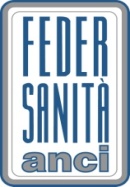 Federazione Nazionale Degli OrdiniDei Medici Chirurghi E Degli OdontoiatriAziende Sanitarie e Comuni per                                     l’integrazione socio sanitariaSì76,67%No 21,67%Nessuna risposta1,67%FigureRisk manager nel 50% delle aziendeRSPP nel 50% delle aziendeMedico del lavoro nel 10%Direttore sanitario nel 10%